Государственная служба Чувашской Республики по конкурентной политике и тарифам (далее – Госслужба) доводит до сведения, руководства и работы следующее. В соответствии с п. 14 Правил регулирования тарифов в сфере водоснабжения и водоотведения, утвержденных постановлением Правительства Российской Федерации 
от 13 мая 2013 г. № 406 (далее - Правила), организациям, оказывающим услуги в сфере водоснабжения и водоотведения (далее - регулируемые организации), до 1 мая текущего года необходимо предоставить в Госслужбу предложение об установлении тарифов на предстоящий период регулирования. Предложение об установлении тарифов состоит из заявления регулируемой организации об установлении тарифов и необходимых обосновывающих документов. Обращаем внимание на то, что в заявлении об установлении тарифов необходимо указать метод регулирования тарифов данной регулируемой организации. Метод экономически обоснованных расходов (затрат) может применяться в случае: если в отношении регулируемой организации (в отношении отдельных регулируемых видов деятельности) в течение предыдущего года не осуществлялось государственное регулирование тарифов;если оставшийся срок действия договоров аренды централизованных систем водоснабжения или водоотведения либо объектов таких систем на момент подачи заявления об установлении тарифов, иных договоров, подтверждающих право временного владения  или пользования  централизованными системами водоснабжения или водоотведения либо объектами, входящими в такие системы, составляет менее 3 лет. Метод сравнения аналогов применяется при установлении тарифов для регулируемых организаций, осуществляющих транспортировку холодной воды или сточных вод в условиях, сопоставимых с осуществлением аналогичной деятельности в этих же централизованных системах водоснабжения или водоотведения другими регулируемыми организациями, и при этом протяженность сетей водоснабжения и водоотведения не превышает 10% общей протяженности сетей в указанных системах либо протяженность сетей регулируемой организации составляет не более 10 километров. Иные методы регулирования предполагают установление долгосрочных тарифов. Первый долгосрочный период составляет 3 года, начиная с 1 января 2015 года по 31 декабря 2017 года включительно.  В случае непредставления регулируемыми организациями заявления об установлении тарифов или материалов, Госслужба открывает и рассматривает дело об установлении тарифов в отношении указанных регулируемых организаций на основании имеющихся у Госслужбы сведений об этих регулируемых организациях, а также на основании результатов проверки их хозяйственной деятельности. Полный перечень материалов, необходимых к представлению в Госслужбу, а также требования к заявлению об установлении тарифов, приведены в пунктах 16-17 Правил. Данные материалы будут служить основанием для составления предварительного расчета предельных индексов изменения тарифов на товары и услуги регулируемых организаций на 2015 год в среднем по Чувашской Республике, определяемого в соответствии с разделом III «Общие положения о регулировании тарифов и предельных индексов» Основ ценообразования в сфере водоснабжения и водоотведения, утвержденных постановлением Правительства Российской Федерации от 13 мая 2013 г. № 406.  Сообщаем, что при утверждении тарифов на услуги в сфере водоснабжения и водоотведения на 2015 год, в I полугодии тарифы останутся на уровне декабря 2014 г., изменение тарифов планируется один раз с 1 июля 2015 г.  Наряду с указанными материалами необходимо предоставить в Госслужбу калькуляцию расходов на 2015 год по шаблонам через модуль «ЕИАС Мониторинг» ФСТ России. Указанные шаблоны на данный момент находятся в стадии доработки в соответствии с методическими указаниями по расчету регулируемых тарифов в сфере водоснабжения и водоотведения, утвержденными приказом Федеральной службы по тарифам от 27 декабря 2013 г. № 1746-э. О сроках заполнения разработанных шаблонов будет сообщено дополнительно. При этом напоминаем, что тарифное регулирование организаций на 2015 год и последующие года будет осуществляться только в Региональном сегменте системы ЕИАС ФСТ России. Обращаем внимание, что при включении в смету затрат выпадающих доходов необходимо представить расчет данной калькуляционной статьи с приложением обосновывающих документов. Органы местного самоуправления просим довести настоящее информационное письмо до регулируемых организаций района (города) и организовать представление в Госслужбу необходимых документов. Приложения:  примерная форма заявления об установлении тарифов;перечень документов, предоставляемых организациями для установления тарифов в сфере водоснабжения и водоотведения на 2015 год (на долгосрочный период 2015-2017 годы); калькуляция тарифов в сфере холодного водоснабжения (водоотведения); прогнозные индексы роста по статьям затрат на 2015 год;рекомендуемая форма производственной программы на 2015 год.Руководитель                                                                                                А.Е. ЕгороваСивова Людмила Валерьевна,(8352) 64-21-92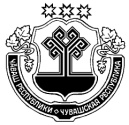 Ч+ВАШ  РЕСПУБЛИКИН КОНКУРЕНЦИ ПОЛИТИКИ ТАТА ТАРИФСЕМ ЕН/ПЕ /ÇЛЕКЕН ПАТШАЛ+Х СЛУЖБИГОСУДАРСТВЕННАЯ СЛУЖБА ЧУВАШСКОЙ РЕСПУБЛИКИ ПО КОНКУРЕНТНОЙ ПОЛИТИКЕ И ТАРИФАМ(ГОССЛУЖБА ЧУВАШИИ ПО КОНКУРЕНТНОЙ ПОЛИТИКЕ И ТАРИФАМ) Организациям, оказывающим услуги 
в сфере холодного водоснабжения и водоотведения (по списку)площадь Республики, д. . Чебоксары, Чувашская Республика, 428004, тел. (8352) 64-22-00, факс (8352) 62-83-78, e-mail ,  ОКПО 71028901, ОГРН 1042128010660,ИНН/КПП 2128054518/213001001Главам органов местного самоуправления городских округов и муниципальных районов Чувашской Республики 
(по списку)21.04.2014 г. № 04/21-1010О регулировании тарифов организаций, оказывающих услуги в сфере холодного водоснабжения и водоотведения, на 2015 год (на долгосрочный период 2015-2017 годы)